世界地球日與鄉公所及慈濟義工合辦淨灘活動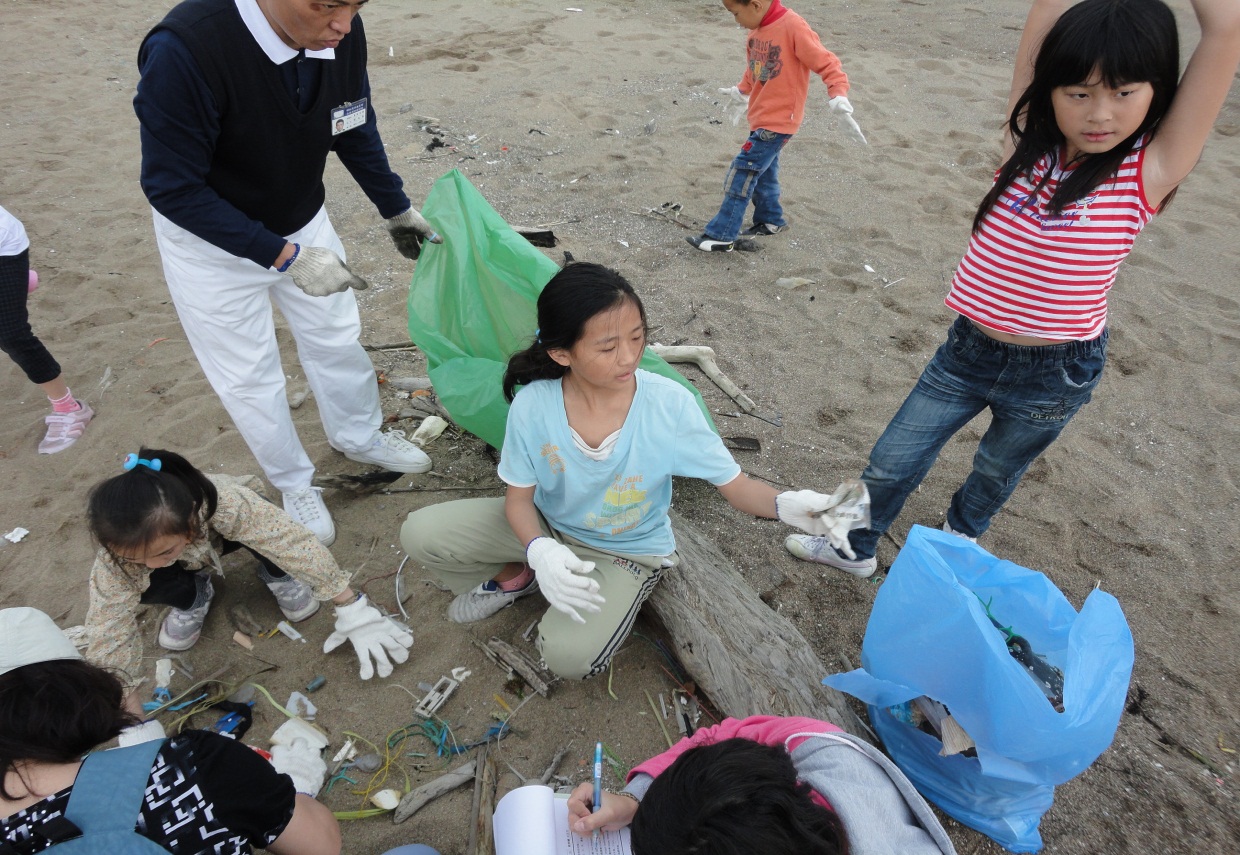 垃圾分類與紀錄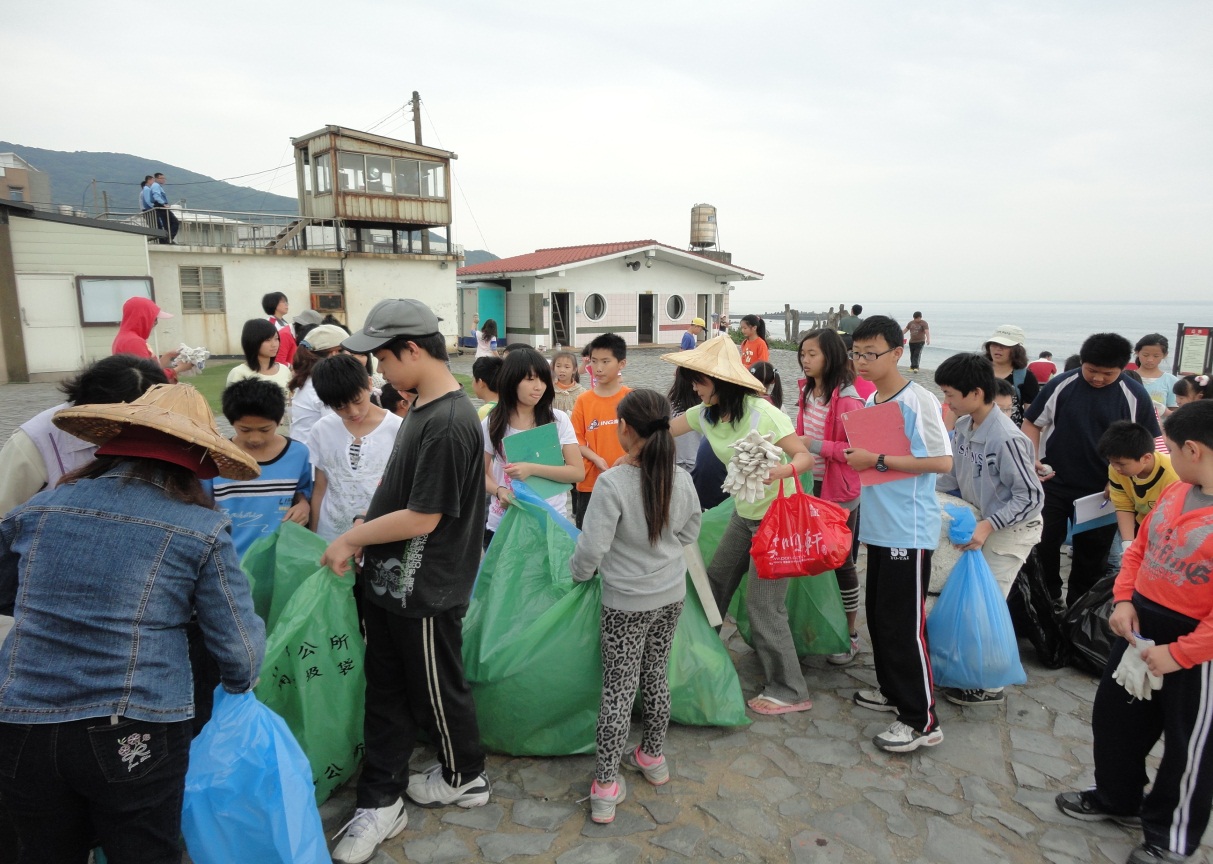 稱稱看哪一班檢的垃圾重量最多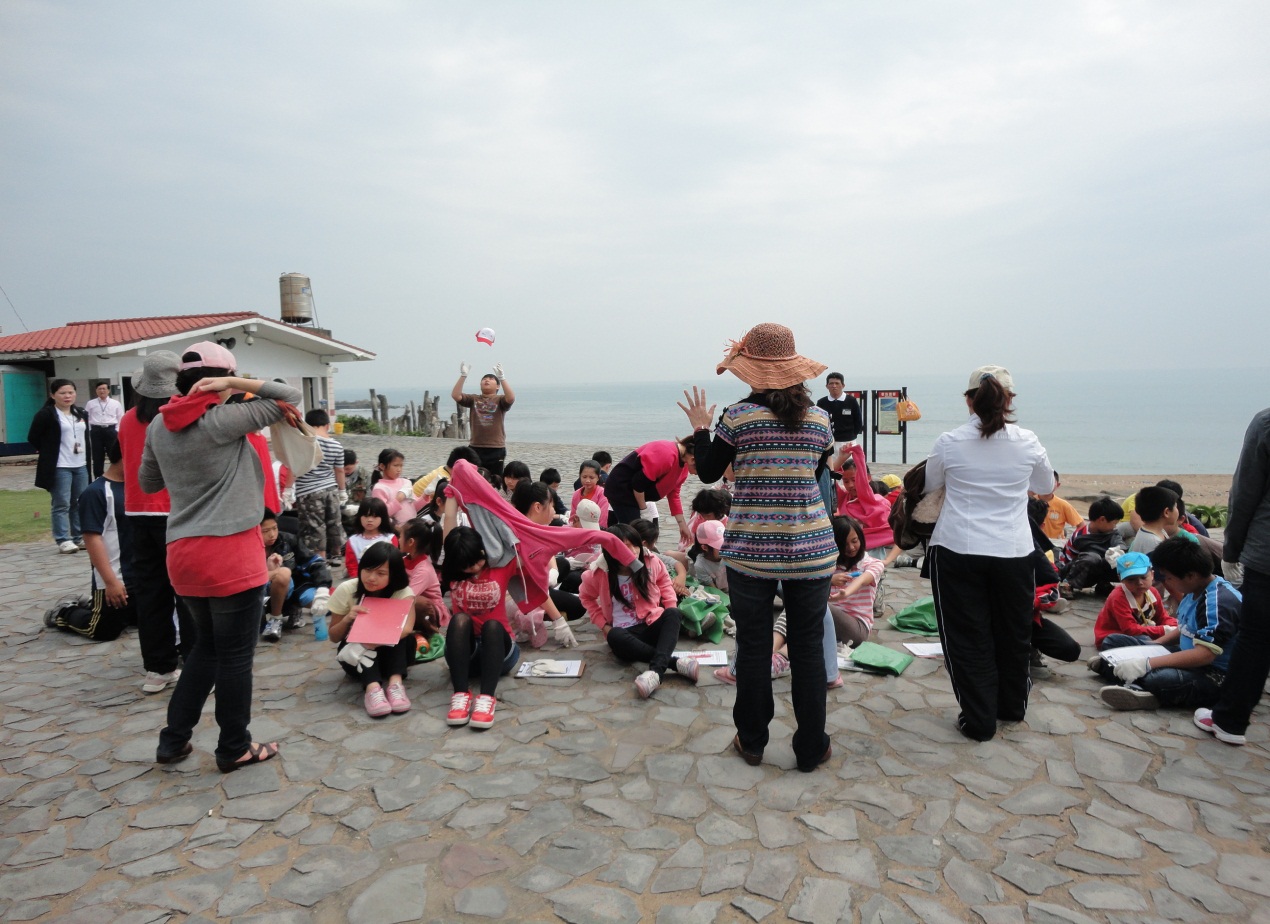 淨灘前先做行前教學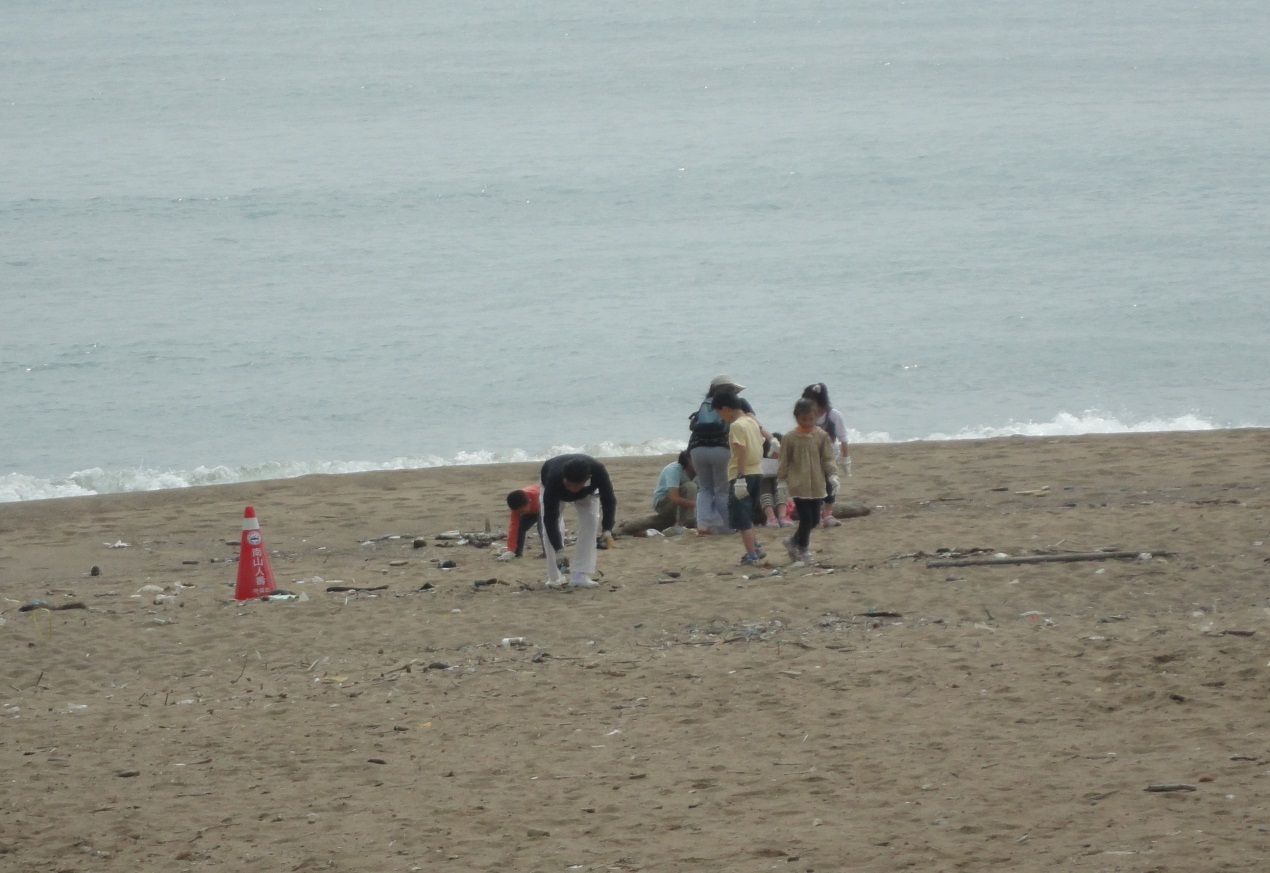 慈濟的叔叔陪我們一起淨灘